ПОСТАНОВЛЕНИЕ                                                                                     JОПОт __________2016 г. №____с. ОнгудайОб утверждении блок-схемы по сокращению сроков разрешительных процедур для строительства, реконструкции линейных сооружений «последней мили» в целях подключения объектов капитального строительства к системам инженерной инфраструктуры        В целях активации инвестиционной деятельности повышения инвестиционной привлекательности, создания благоприятных условий для ведения предпринимательской и инвестиционной деятельности на территории муниципального образования «Онгудайский район»ПОСТАНОВЛЯЮ:Утвердить прилагаемую блок-схему по сокращению сроков разрешительных процедур для строительства, реконструкции линейных сооружений «последней мили» в целях подключения объектов капитального строительства к системам инженерной инфраструктуры в муниципальном образовании «Онгудайский район»; Контроль за исполнением настоящего Постановления возложить возложить на Заместителя главы района (аймака) Р.Н.БайдалаковаГлава района (аймака)                                                                         М.Г.БабаевПриложение № 1к распоряжению Главы  района (аймака)от _________ 2016 г. № ___Блок-схема действий инвестора для подключения объектов капитального строительства к системам инженерной инфраструктуры (Рассматривается земельный участок вне населенного пункта, удаление которого от электрических сетей превышает 500 м., где строительство электролинии к объекту подключения производит сам инвестор)Российская Федерация Республика АлтайМуниципальное образование«Онгудайский район»Администрация района (аймака)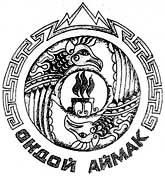 Россия ФедерациязыАлтай РеспубликаМуниципал тозолмо«Ондой аймак»Аймактынадминистрациязы